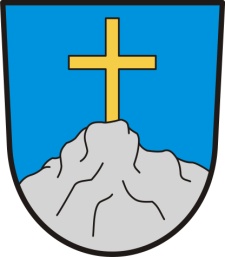 vNITŘNÍ směrnice č. 3/2017 Obce Nový kramolínINVENTARIZACE MAJETKU A ZÁVAZKŮ      Obsah:Předmět úpravyLegislativní rámecVymezení a rozsah inventarizaceOrganizační zajištění a způsob provedení inventarizaceDruhy inventur, inventarizovaný majetekInventurní soupisy a inventarizační rozdílyZápis o provedení inventarizaceZávěrečná ustanoveníI.PŘEDMĚT ÚPRAVYSměrnice vymezuje inventarizaci veškerého majetku, závazků, pohledávek, podrozvahových účtů obce.Inventarizace  se provádí k okamžiku, ke kterému se stavuje řádná účetní závěrka. V případě řádné inventarizace je tím dne 31.12 daného kalendářního roku.Podmínkou provedení inventarizace je průkaznost účetnictví dle § 8 odst.4 zákona o účetnictvíII. LEGISLATIVNÍ RÁMECInventarizace se provádí v souladu s následujícími předpisy:Zákon č. 563/1991., o účetnictví, ve znění pozdějších předpisůVyhláška č.410/2009 Sb.,, kterou se provádí některá ustanovení zákona č.563/1991 Sb., o účetnictví, ve znění pozdějších předpisů pro některé účetní jednotkyVyhláška č.270/2010 Sb., o inventarizaci majetku a závazků , ve znění pozdějších předpisůIII. Vymezení a rozsah inventarizaceInventarizací se zjišťuje skutečný stav veškerého majetku, závazků a pohledávek a ověřuje se , zda zjištěný skutečný stav odpovídá stavu majetku, závazků a pohledávek nebo vznikly-li inventarizační rozdílyÚčetní jednotka je povinna prokázat vedení inventarizace pod dobu 5- ti let od jejího provedeníIV. Organizační zajištění a způsob provedení inventarizaceza provedení inventarizace odpovídá starosta obceprovádí se inventarizace všech účtů, které jdou inventarizovat,aktualizace daných účtů se provdání každý rok  v plánu inventurstarosta obce vydává každý rok plán inventur, podle kterého se zajišťuje provedení inventur. tento plán schvaluje ZO, musí obsahovat:a)předpokládaná okamžik zahájení a ukončení inventurb)inventarizační komise, včetně jejich podpisového vzorud) soupis inventurovaných účtůe)ukončení činností jednotlivých komisíStarosta zajišťuje proškolení inventarizačních komisíInventarizační komisea)Hlavní inventarizační komise-je tvořena předsedou a dvěma členy, ve spolupráci s dílčími inventarizačními komisemi zajišťuje provedení inventarizací, vyhotovuje na základě inventarizačních zápisů nebo zápisů zpracovanými dílčími inventarizačními komisemi závěrečnou inventurní zprávu o provedené inventarizaci a předkládá jí zastupitelstvo obceb)Dílčí inventarizační komise jsou složeny ze dvou členů a předsedyInventarizace se provádí vždy k 31.12. daného rokuÚčetní jednotka zajišťuje vytvoření inventurních soupisůV.Druhy inventur, inventarizovaný majetekFyzická inventura-zjišťuje se  skutečný stav u majetku hmotné povahy nebo i nehmotné povahy pokud to jejich stav dovolujeJedná se především tento majetek:a) hmotný matekb)zbožíc) materiáld) výrobkye) nedokončená výrobaf) hotovost v pokladně a ceninyg) majetek hmotný vedený v podrozvahové evidenciSkutečný stav se zjišťuje zejména měřením, počítáním, váženímDokladová inventura- zjišťuje se stav majetku, u kterého nelze provést fyzickou inventuruJedná se především o tento majetek:a) pozemkyb)poskytnuté zálohyc)dlouhodobý i krátkodobý finanční majetekd)pohledávkye) závazkyf) přechodné účty aktiv a pasivg) rezervyh) materiál a zboží na cestěch) podrozvahová evidenceProvádí se na základě porovnání účetního stavu s účetními dokladyInventarizovaný majetek:a) DHM-pozemky,budovy a stavby, samostatné movité věci s pořizovací cenou nad 40.000,- b)DDHM-s pořizovací cenou 3.000,- - 40.000,-c) DDNM-cena ocenění 7.000,- - 60.000d)  DNM-DNM Software v pořizovací hodnotě nad 60.000                 DDNM Software v pořizovací hodnotě 7.000-60.000e) finanční majetekf) pomocná evidence s pořizovací cenou 500,- - 2.999,-g) účty, peníze v hotovosti, ceniny, nedokončené investice, pohledávky, závazky,materiál,     zbožíVI. Inventurní soupisy a inventarizační rozdílyInventurní soupisy musí být průkazné účetní záznamy a musí mít tyto náležitosti:              a) skutečný stav majetku zjištěný na základě fyzické nebo dokladové inventuře              b) určení jednotlivého majetku , závazků nebo pohledávek              c)podpis osoby, která je zodpovědná za evidenci majetku              d)podpis členů inventarizační komise              e)okamžik zahájení a ukončení inventur              f)případné inventarizační rozdílyPřílohy inventurního soupisu : a) inventurní soupis z programu majetku obce b)soupisy ze skladových karet c) výpisy z účtu, výpis z evidence cenin d) rozpis plateb el.energie Inventarizační rozdíly-rozumí se jimi rozdíly mezi skutečným stavem a stavem v účetnictví  jsou to :  a) manka-skutečný stav je nižší než stav v účetnictví b) přebytek- skutečný stav je vyšší než v účetnictví Inventarizační rozdíly vyúčtuje účetní jednotka do 31.12 daného roku.Opravy inventarizačních rozdílů  musí být řádně zdokumentované,zachytí se  v inventurních soupisech a v inventarizační zprávě, která je předkládána zastupitelstvu obce.U všech rozdílů se musí pracovníci odpovědní za evidenci majetku vyjádřit k jejich vzniku.V návrzích na konečné vypořádání inventarizačních rozdílů je třeba uvést, zda jsou zaviněná nebo nezaviněná.   Při prověřování inventarizačních rozdílů je třeba uvést:   a) charakteristika rozdílů   b)příčiny jejich vzniku   c)vyjádření osob zodpovědných za rozdíly   Při  zhodnocení a přijetí nápravných opatření při inventarizačních rozdílech je třeba zařadit:      a) zajištění maximální ochrany majetku      b)zamezení možných ztrát majetku      c) ověření vlastnických práv      d)využití poznatků z inventarizace k finančnímu řízeníVII.Zápis o provedení inventarizaceZápis se vyhotovuje po ukončení inventury všech hospodářských prostředků podle plánu inventurZápis musí obsahovat:a) celkovou hodnotu inventarizovaného majetkub) počet stran inventurních soupisůc) inventarizační rozdíly včetně zdůvodnění jejich vznikud)návrh řešení inventarizačních rozdílůVIII.Závěrečná ustanoveníKontrolu dodržování této směrnice provádí starosta obceSměrnice byla schválena na zasedání ZO dne  10.3.2017 a nabývá účinnosti dnem jejího schváleníZároveň se ruší vnitřní směrnice č. 5/2011Vyhotovila: Chmelíková-----------------------------                                                               ---------------------------------Pavel Sokol                                                                                                 Jan BuršíkMístostarosta obce                                                                                            starosta obce